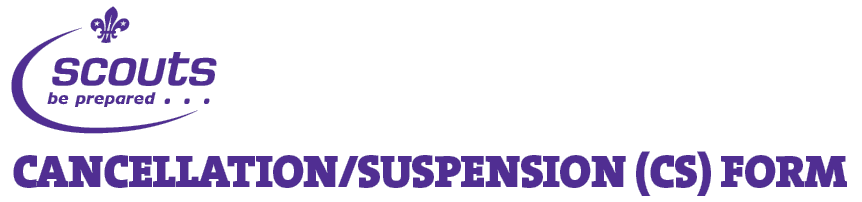 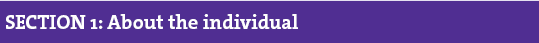 Membership number (if known)SurnameForenameDate of birthAddress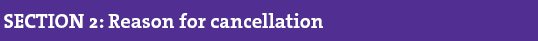 Please tick only one option either ‘Suspension’ or ‘Cancellation’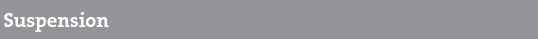 Allegation of criminal offence		         	          Dispute between adults			                          Serious breach of Association rules		                          Reputation of the Association			          Date of commencement of suspension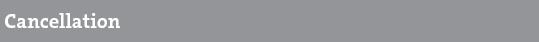 Failed to perform duties			       	          No longer accepts principles			          Dispute between adults		   	    	          Serious breach of Association rules		      	          Serious criminal allegation/conviction	   	          	Inappropriate behaviour			      	          Training obligations not met			          Date of commencement of suspensionRelevant information about the reason for the cancellation or suspension must be outlined on the reverse side of this form.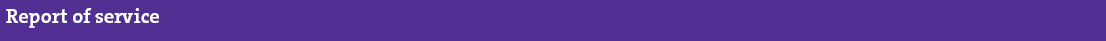 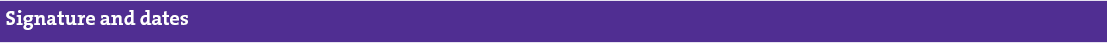 District CommissionerDate  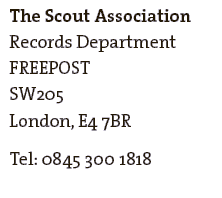 County/Area/Regional CommissionerDate                                              Post Code                                                                         Post Code                             Telephone (daytime) Telephone (home)Email AddressRole held:      Group:      District:      County/Area/Region (Scotland):      